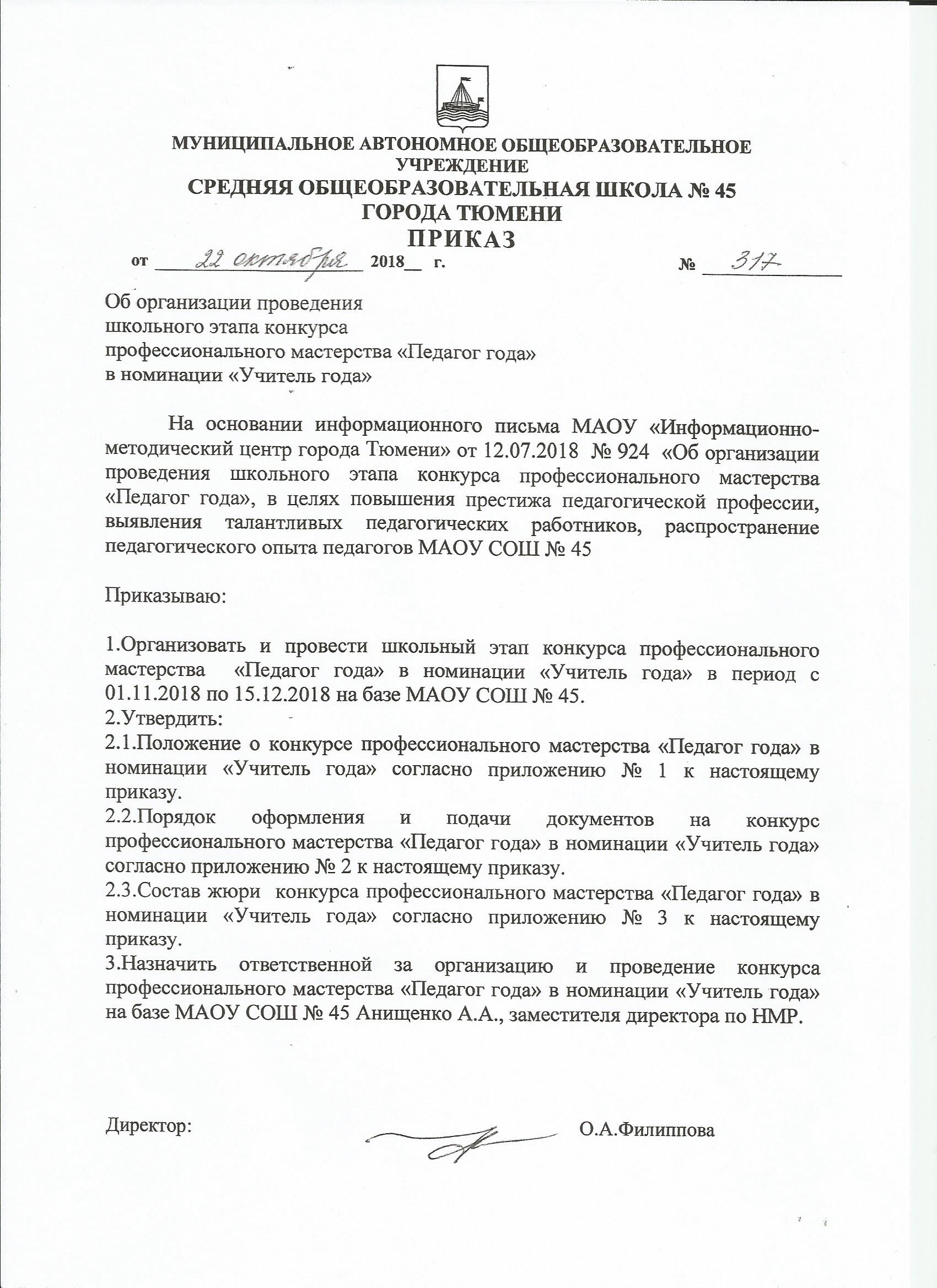 Приложение № 1 к приказу от____  _______2018 №______ПОЛОЖЕНИЕо школьном этапе конкурса  «Педагог года» в номинации «Учитель года»1. Общие положения1.1. Настоящее положение определяет цели, задачи, порядок организации проведения школьного этапа конкурса  «Педагог года» в номинации «Учитель года» (далее – Конкурс). 1.2. Конкурс проводится среди педагогов муниципального автономного общеобразовательного учреждения средняя общеобразовательная школа № 45 города Тюмени.1.3. Организатором Конкурса является: муниципальное автономное общеобразовательное учреждение средняя общеобразовательная школа № 45 города Тюмени (далее – Учреждение).1.4. Для организационно-методического обеспечения Конкурса создаётся организационный комитет (далее – Оргкомитет).2. Цели и задачи Конкурса2.1. Конкурс проводится с целью выявления наиболее талантливых педагогов, их поддержки и поощрения, повышения профессионального мастерства и престижа учительского труда.2.2. Основными задачами Конкурса являются:выявление и распространение педагогических идей, способствующих совершенствованию образовательного процесса;распространение педагогического опыта лучших учителей Учреждения.3. Оргкомитет Конкурса3.1. В состав Оргкомитета входят: председатель, заместитель председателя, ответственный секретарь и члены.3.2. Оргкомитет устанавливает порядок и сроки проведения Конкурса, определяет процедуру проведения и критерии оценивания конкурсных заданий, утверждает состав жюри и регламент их работы, порядок финансирования Конкурса.4. Жюри Конкурса4.1. Деятельность участников Конкурса оценивает жюри.4.2. Состав жюри формируется из руководителя Учреждения, представителей МАОУ ИМЦ г. Тюмени, педагогов высшей квалификационной категории Учреждения, победителей муниципального этапа конкурса профессионального мастерства «Педагог года» прошлых лет.4.3. Жюри осуществляет экспертизу конкурсных заданий участников Конкурса.5. Участники Конкурса5.1. Участие в Конкурсе является добровольным. 5.2. Участниками Конкурса (далее – Участники Конкурса) могут быть педагоги муниципального автономного общеобразовательного учреждения средней общеобразовательной школы № 45 города Тюмени со стажем педагогической работы не менее трех лет, осуществляющие образовательную деятельность по основной должности «учитель».5.3. Победители и призёры Конкурса двух предыдущих лет не могут быть участниками Конкурса текущего года.6. Порядок проведения Конкурса6.1. Конкурс проводится в два этапа: заочный этап – с 01 ноября 2018 года по 26 ноября 2018 года; очный этап – с 01 декабря 2018 года по 15 декабря 2018 года.6.2. В рамках заочного этапа жюри рассматривает конкурсные материалы всех Участников Конкурса –конкурсное задание «Я – учитель» (заполнение информационной карты); 6.3. Жюри в соответствии с установленными  критериями и показателями, осуществляет экспертизу конкурсного задания Участников Конкурса «Я – учитель» и принимает решение об их допуске к очному этапу. Количество Участников Конкурса очного этапа определяет жюри в соответствии с рейтингом по наибольшему количеству баллов. 6.4. Участники Конкурса, допущенные к очному этапу, выполняются два конкурсных задания: «Урок» (с участием ученического жюри) и «Мастер-класс»; 6.5. По итогам Конкурса жюри  определяет одного победителя (I место) и двух призёров (II, III места).6.6. Победитель Конкурса принимает участие в городском конкурсе профессионального мастерства «Педагог года» в номинации «Учитель года».7. Финансирование Конкурса7.1. Победители и призёры Конкурса награждаются дипломами образовательного учреждения I, II, III степени.7.2. Участники Конкурса награждаются дипломами.Приложение № 2 к приказу от____  _______2018 №______Порядок оформления документовучастников Конкурса «Педагог года» в номинации «Учитель года»(далее – Порядок)Основанием для участия в Конкурсе является предоставление полного комплекта документов: 1.Личное заявление на участие в Конкурсе с личной подписью на бумажном носителе  согласно форме  (представляет  участник). В оргкомитет школьного этапа конкурса профессионального мастерства «Педагог года» в номинации «Учитель года»МАОУ СОШ № 45____________________________________ ____________________________________, (фамилия, имя, отчество в родительном падеже) _____________________________________ должность согласно записи в трудовой книжке _____________________________________ (полное наименование образовательной организации согласно Уставу ОО) заявление.                 Прошу включить меня в состав участников школьного этапа конкурса «Педагог года – 2018» в номинации  «Учитель года». Даю согласие на внесение сведений, указанных в информационной карте, в базу данных об участниках школьного этапа конкурса «Педагог года – 2018»в номинации «Учитель года» и использования, в том числе фото- и видеоматериалов, для размещения в сети «Интернет», буклетах и периодических изданиях с возможностью редакторской обработки, кроме сведений: мобильного телефона с междугородним кодом, адреса личной электронной почты, адреса личного сайта в Интернете (нужное подчеркнуть). «____» _________ 2018 г. _____________________ (подпись Участника)2.Информационная карта,   предоставляется на бумажном и электронном носителях (представляет  участник).3.Характеристика участника Конкурса: личные достижения и достижения его воспитанников; достижения в организации воспитательной работы. Представляется  на бумажном носителе (с подписью и печатью, не сканированные- представляет руководитель МО).4.Фотография участника Конкурса  4Х6 (представляет участник). Правильность сведений, представленных в информационной карте, подтверждаю __________________ (_________________________________________) (подпись) (фамилия, имя, отчество Участника Конкурса) Дата _________________________ Интересные сведения об Участнике Конкурса, не раскрытые предыдущими разделами (не более 500 слов).Конкурсные задания I.Заочный этап Конкурса с 01 ноября 2018 по 26 ноября 2018.1. Конкурсное задание: «Я учитель»Цель: предоставление информации о профессиональном пути.Формат: представление на бумажном и электронном носителях.Оценка выполнения конкурсного задания осуществляется по пяти критериям, каждый из которых включает 6-7 показателей. Соответствие конкретному показателю оценивается в 0 или 1 баллII. Очный этап Конкурса  с 01 декабря 2018 по 15 декабря 20181. Конкурсное задание «Урок». Цель: раскрытие Участниками Конкурса своего профессионального потенциала в условиях планирования, проведения и анализа эффективности урока, проявление творческого потенциала, самостоятельности, умения ориентироваться в ситуации, знания своего предмета и способности выйти в обучении на межпредметный и метапредметный уровни. Формат: урок по предмету (регламент – 45 минут, самоанализ урока и вопросы жюри – 10 минут) проводится в образовательной организации, утверждённой Оргкомитетом в качестве площадки проведения конкурса. Темы уроков определяются в соответствии с календарно-тематическим планированием в рабочих программах по соответствующим предметам и с учётом их фактического выполнения в соответствующих классах. В случае, если преподаваемый Участником Конкурса предмет не изучается в образовательной организации, урок проводится на вводную тему. Оценка выполнения конкурсного задания осуществляется по десяти критериям, каждый из которых включает 5 показателей. Соответствие конкретному показателю оценивается в 0 или 1 балл.2. Конкурсные задания: «Мастер-класс», Цель: демонстрация педагогического мастерства в планировании и анализе эффективности учебных занятий и подходов к обучению, выявление лучшего педагогического опыта и инновационных практик, осознание педагогом своей деятельности в сравнительном и рефлексивном контексте, осмысление перспектив собственного профессионального развития и потенциала транслирования методик и технологий преподавания. Формат: публичная индивидуальная демонстрация способов трансляции на сцене образовательных технологий (методов, эффективных приёмов и др.). Регламент: выступление Участника Конкурса до 10 минут, вопросы жюри и ответы Участника Конкурса до 5 минут. Оценка выполнения конкурсного задания осуществляется по десяти критериям, каждый из которых включает 5 показателей. Соответствие конкретному показателю оценивается в 0 или 1 балл.Приложение № 3 к приказу от____  _______2018 №______Состав о жюри школьного этапаконкурса профессионального мастерства «Педагог года»в номинации «Учитель года»Фотопортрет Участника Конкурса Размер 4х6 Информационная карта Участника Конкурса «Педагог года »  в номинации «Учитель года»__________________________________________________________________________ ФИО 1. Общие сведения1. Общие сведенияДата рождения (день, месяц, год) Место рождения Адреса в Интернете (сайт, блог и т. д.), где можно познакомиться с публикуемыми участником материалами 2. Работа2. РаботаМесто работы (полное наименование образовательной организации в соответствии с Уставом) Занимаемая должность (наименование в соответствии с записью в трудовой книжке) Преподаваемые предметы, параллели, классы (группы) Классное руководство в настоящее время (указать класс) Общий трудовой стаж (полных лет на момент заполнения анкеты) Общий педагогический стаж (полных лет на момент заполнения анкеты) Квалификационная категория, дата её установления (в соответствии с записью в трудовой книжке) Почетные звания, отраслевые и правительственные награды (наименования и даты получения в соответствии с записями в трудовой книжке) Послужной список (места и период работы) 3. Участие в конкурсах, награды3. Участие в конкурсах, наградыДостижения в творческих и профессиональных конкурсах: - муниципального уровня; - регионального уровня; - российского уровня; - международного уровня Победа в конкурсе на получение денежного поощрения лучшими учителями 4. Образование4. ОбразованиеНазвание и год окончания учреждения профессионального образования Специальность, квалификация по диплому Дополнительное профессиональное образование за последние три года (наименования дополнительных профессиональных программ, стажировок, места и сроки их получения) Знание иностранных языков (укажите уровень владения) Ученая степень Название диссертационной работы Основные публикации (в т.ч. брошюры, книги, статьи) 5. Общественная деятельность5. Общественная деятельностьУчастие в общественных организациях (наименование, дата вступления) Участие в деятельности управляющего совета образовательной организации Участие в разработке и реализации муниципальных, региональных, федеральных, международных программ и проектов (с указанием статуса участия) 6. Профессиональные и личные интересы и ценности6. Профессиональные и личные интересы и ценностиВаше педагогическое кредо Качества, которые Вы хотели бы воспитать у своих учеников (воспитанников) Профессиональные и личностные ценности Ваши кумиры в профессии Ваше любимое литературное произведение педагогического содержания Ваши любимые песенные произведения педагогического содержания Ваш любимый писатель, поэт, композитор, артист Хобби, таланты, спортивные увлечения Ваш любимый афоризм или девиз Смешной случай из вашей педагогической практики (краткое описание) 7. Контакты7. КонтактыМобильный телефон с междугородним кодом Личная электронная почта Адрес личного сайта в Интернете  Критерии Показатели Баллы 1-5 за каждую позициюВаше педагогическое кредо Корректность полнота изложения материала, языковая культура учителяКачества, которые Вы хотели бы воспитать у своих учеников (воспитанников) Корректность полнота изложения материала, языковая культура учителяПрофессиональные и личностные ценности Корректность полнота изложения материала, языковая культура учителяВаши кумиры в профессии Корректность полнота изложения материала, языковая культура учителяВаш любимый афоризм или девиз Корректность полнота изложения материала, языковая культура учителяМаксимальное количество баллов25 балловКритерии Показатели Показатели Баллы информационная и языковая грамотностькорректность учебного содержания и использования научного языка: терминов, символов, условных обозначений, глубина и широта знаний по теме корректность учебного содержания и использования научного языка: терминов, символов, условных обозначений, глубина и широта знаний по теме 1 балл за каждый показатель информационная и языковая грамотностьдоступность изложения, адекватность объёма информации (с учетом возрастных особенностей обучающихся и требованиям образовательной программы) доступность изложения, адекватность объёма информации (с учетом возрастных особенностей обучающихся и требованиям образовательной программы) 1 балл за каждый показатель информационная и языковая грамотностьнавыки в ИКТ, культура поведения в виртуальной среде и визуализация информации навыки в ИКТ, культура поведения в виртуальной среде и визуализация информации 1 балл за каждый показатель информационная и языковая грамотностьязыковая культура учителя и обучающихся, наличие заданий на составление связного текста, развитие культуры речи языковая культура учителя и обучающихся, наличие заданий на составление связного текста, развитие культуры речи 1 балл за каждый показатель информационная и языковая грамотностьиспользование разных источников информации, структурирование информации в разных форматах: текстовом, графическом, электронном и др. использование разных источников информации, структурирование информации в разных форматах: текстовом, графическом, электронном и др. 1 балл за каждый показатель результативность достижение предметных результатов достижение предметных результатов 1 балл за каждый показатель результативность достижение метапредметных результатов достижение метапредметных результатов 1 балл за каждый показатель результативность достижение личностных результатов достижение личностных результатов 1 балл за каждый показатель результативность вовлечение учащихся в исследовательскую деятельность (выдвижение гипотез, сбор данных, поиск источников информации) вовлечение учащихся в исследовательскую деятельность (выдвижение гипотез, сбор данных, поиск источников информации) 1 балл за каждый показатель результативность соотнесение действий с планируемыми результатами соотнесение действий с планируемыми результатами 1 балл за каждый показатель методическое мастерство и творчество разнообразие методов и приёмов, смена видов деятельности разнообразие методов и приёмов, смена видов деятельности 1 балл за каждый показатель методическое мастерство и творчество новизна и оригинальность подходов, нестандартность действий и индивидуальность учителя новизна и оригинальность подходов, нестандартность действий и индивидуальность учителя 1 балл за каждый показатель методическое мастерство и творчество использование сравнительных подходов, формирование умения аргументировать свою позицию, использование дискуссионных подходов и проектирования использование сравнительных подходов, формирование умения аргументировать свою позицию, использование дискуссионных подходов и проектирования 1 балл за каждый показатель методическое мастерство и творчество разнообразие форм работы с информацией и использование разных источников разнообразие форм работы с информацией и использование разных источников 1 балл за каждый показатель методическое мастерство и творчество соответствие методов и приемов целеполаганию (реализации цели, решению задач, достижению результатов) соответствие методов и приемов целеполаганию (реализации цели, решению задач, достижению результатов) 1 балл за каждый показатель мотивирование к обучению использование различных способов мотивации и умение удивить использование различных способов мотивации и умение удивить 1 балл за каждый показатель мотивирование к обучению системность и последовательность проведения мотивации в структуре занятия системность и последовательность проведения мотивации в структуре занятия 1 балл за каждый показатель мотивирование к обучению доброжелательная атмосфера, безопасная и комфортная образовательная среда доброжелательная атмосфера, безопасная и комфортная образовательная среда 1 балл за каждый показатель мотивирование к обучению использование проблемных ситуаций, опора на интересы и потребности обучающихся (умение сформулировать или вывести на формулировку проблемы, опора на жизненный опыт учеников) использование проблемных ситуаций, опора на интересы и потребности обучающихся (умение сформулировать или вывести на формулировку проблемы, опора на жизненный опыт учеников) 1 балл за каждый показатель мотивирование к обучению поддержка образовательной успешности для всех обучающихся, в том числе с особыми потребностями и ограниченными возможностями поддержка образовательной успешности для всех обучающихся, в том числе с особыми потребностями и ограниченными возможностями 1 балл за каждый показатель рефлексивность и оценивание объективность и открытость оценивания, связь с целеполаганием объективность и открытость оценивания, связь с целеполаганием 1 балл за каждый показатель рефлексивность и оценивание разные способы оценивания и рефлексии, умение их обосновать при самоанализе разные способы оценивания и рефлексии, умение их обосновать при самоанализе 1 балл за каждый показатель рефлексивность и оценивание обратная связь, наличие возможностей для высказывания собственной точки зрения обратная связь, наличие возможностей для высказывания собственной точки зрения 1 балл за каждый показатель рефлексивность и оценивание понятность процедуры и критериев оценивания понятность процедуры и критериев оценивания 1 балл за каждый показатель рефлексивность и оценивание адекватность оценки и рефлексии проведенного урока, точность ответов на вопросы адекватность оценки и рефлексии проведенного урока, точность ответов на вопросы 1 балл за каждый показатель организационная культура постановка и понимание целей, задач и ожидаемых результатов постановка и понимание целей, задач и ожидаемых результатов 1 балл за каждый показатель организационная культура наличие инструкций и пояснений для выполнения заданий наличие инструкций и пояснений для выполнения заданий 1 балл за каждый показатель организационная культура установление правил и процедур совместной работы на уроке установление правил и процедур совместной работы на уроке 1 балл за каждый показатель организационная культура учёт индивидуальных запросов и интересов обучающихся, создание возможностей для инклюзивного образования учёт индивидуальных запросов и интересов обучающихся, создание возможностей для инклюзивного образования 1 балл за каждый показатель организационная культура осознание своей деятельности, понимание достижений и проблем, умение оценить проведенный урок и провести критический анализ осознание своей деятельности, понимание достижений и проблем, умение оценить проведенный урок и провести критический анализ 1 балл за каждый показатель эффективная коммуникация организация взаимодействия и сотрудничество обучающихся между собой, с учителем и с различными источниками информации организация взаимодействия и сотрудничество обучающихся между собой, с учителем и с различными источниками информации 1 балл за каждый показатель эффективная коммуникация поддержка толерантного отношения к различным позициям, возможности для высказывания учащимися своей точки зрения поддержка толерантного отношения к различным позициям, возможности для высказывания учащимися своей точки зрения 1 балл за каждый показатель эффективная коммуникация наличие эффективной обратной связи на занятии, способность учителя задавать модель коммуникации наличие эффективной обратной связи на занятии, способность учителя задавать модель коммуникации 1 балл за каждый показатель эффективная коммуникация использование вопросов на понимание, развитие умений учащихся формулировать вопросы использование вопросов на понимание, развитие умений учащихся формулировать вопросы 1 балл за каждый показатель эффективная коммуникация развитие навыков конструкти вного диалога, в том числе и при самоанализе развитие навыков конструкти вного диалога, в том числе и при самоанализе 1 балл за каждый показатель наличие ценностных ориентиров воспитательный эффект урока и педагогической деятельности учителя воспитательный эффект урока и педагогической деятельности учителя 1 балл за каждый показатель наличие ценностных ориентиров поддержка безопасного поведения и формирования культуры здорового образа жизни поддержка безопасного поведения и формирования культуры здорового образа жизни 1 балл за каждый показатель наличие ценностных ориентиров обращение внимания учащихся на ценностные ориентиры и ценностные аспекты учебного знания обращение внимания учащихся на ценностные ориентиры и ценностные аспекты учебного знания 1 балл за каждый показатель наличие ценностных ориентиров поддержка толерантного отношения к различным мнениям и культурным особенностям поддержка толерантного отношения к различным мнениям и культурным особенностям 1 балл за каждый показатель наличие ценностных ориентиров создание ситуаций для обсуждения и принятия общих ценностей гражданской направленности создание ситуаций для обсуждения и принятия общих ценностей гражданской направленности 1 балл за каждый показатель метапредметный и междисциплинар-ный подход формирование универсальных учебных действий разных видов формирование универсальных учебных действий разных видов 1 балл за каждый показатель метапредметный и междисциплинар-ный подход использование потенциала различных дисциплин и корректность в использовании содержания других дисциплин использование потенциала различных дисциплин и корректность в использовании содержания других дисциплин 1 балл за каждый показатель метапредметный и междисциплинар-ный подход понимание особенностей метапредметного подхода и его отличия от использования междисциплинарных связей понимание особенностей метапредметного подхода и его отличия от использования междисциплинарных связей 1 балл за каждый показатель метапредметный и междисциплинар-ный подход системность и целесообразность использования междисциплинарных и метапредметных подходов системность и целесообразность использования междисциплинарных и метапредметных подходов 1 балл за каждый показатель метапредметный и междисциплинар-ный подход умение анализировать проведённое занятие с учетом использования метапредметных и междисциплинарных связей, обоснование метапредметных результатов урока умение анализировать проведённое занятие с учетом использования метапредметных и междисциплинарных связей, обоснование метапредметных результатов урока 1 балл за каждый показатель поддержка самостоятельности, активности и творчества обучающихся использование активных и интерактивных подходов для развития самостоятельности обучающихся (работа в группах, формулирование вопросов и т.п.) использование активных и интерактивных подходов для развития самостоятельности обучающихся (работа в группах, формулирование вопросов и т.п.) 1 балл за каждый показатель поддержка самостоятельности, активности и творчества обучающихся создание на уроке ситуаций для выбора и самоопределения создание на уроке ситуаций для выбора и самоопределения 1 балл за каждый показатель поддержка самостоятельности, активности и творчества обучающихся поддержка личной и групповой ответственности при выполнении заданий поддержка личной и групповой ответственности при выполнении заданий 1 балл за каждый показатель поддержка самостоятельности, активности и творчества обучающихся решение творческих задач, возможности для самостоятельной работы и создание ситуаций успеха на уроке решение творческих задач, возможности для самостоятельной работы и создание ситуаций успеха на уроке 1 балл за каждый показатель поддержка самостоятельности, активности и творчества обучающихся уважение личного достоинства каждого ученика и доброжелательная атмосфера уважение личного достоинства каждого ученика и доброжелательная атмосфера 1 балл за каждый показатель Максимальное количество баллов Максимальное количество баллов 50 50 Критерии Показатели Баллы Баллы актуальность и методическое обоснование доказательство значимости методической проблемы для образования 1 балл за каждый показатель 1 балл за каждый показатель актуальность и методическое обоснование убедительное и аргументированное методическое обоснование предлагаемых способов обучения 1 балл за каждый показатель 1 балл за каждый показатель актуальность и методическое обоснование оригинальность и новизна методических приёмов 1 балл за каждый показатель 1 балл за каждый показатель актуальность и методическое обоснование технологичность и практическая применимость, внесение изменений в практику преподавания на основе требований ФГОС 1 балл за каждый показатель 1 балл за каждый показатель актуальность и методическое обоснование разнообразие методических приёмов 1 балл за каждый показатель 1 балл за каждый показатель творческий подход и импровизация творческий подход, оригинальность решений и способность удивлять 1 балл за каждый показатель 1 балл за каждый показатель творческий подход и импровизация проявление индивидуальности и нахождение нестандартных путей в решении педагогических задач 1 балл за каждый показатель 1 балл за каждый показатель творческий подход и импровизация использование приёмов театральной педагогики, артистизм 1 балл за каждый показатель 1 балл за каждый показатель творческий подход и импровизация умение осмыслить и переработать имеющийся опыт 1 балл за каждый показатель 1 балл за каждый показатель творческий подход и импровизация удачное сопровождение выступления (иллюстрации, компьютерная презентация, яркие примеры) 1 балл за каждый показатель 1 балл за каждый показатель исследовательская компетентность демонстрация культуры организации и проведения исследования 1 балл за каждый показатель 1 балл за каждый показатель исследовательская компетентность способность выдвигать гипотезы и предположения, проводить проверку и обосновывать свои выводы 1 балл за каждый показатель 1 балл за каждый показатель исследовательская компетентность мониторинг индивидуальных достижений обучающихся 1 балл за каждый показатель 1 балл за каждый показатель исследовательская компетентность понимание разных подходов в педагогике к решению ряда теоретических и практических вопросов 1 балл за каждый показатель 1 балл за каждый показатель исследовательская компетентность использование сравнительных подходов в представлении педагогического опыта (сопоставление и использование лучших практик) 1 балл за каждый показатель 1 балл за каждый показатель коммуникативная культура умение выстраивать взаимодействие со всеми участниками образовательного процесса 1 балл за каждый показатель 1 балл за каждый показатель коммуникативная культура включение разных групп в работу и взаимодействие с аудиторией, использование вопросов для проверки понимания и конструктивного диалога 1 балл за каждый показатель 1 балл за каждый показатель коммуникативная культура выстраивание эффективной обратной связи в педагогической деятельности и способность учителя задавать модель коммуникации 1 балл за каждый показатель 1 балл за каждый показатель коммуникативная культура поддержка толерантного отношения к различным позициям, уважение различных точек зрения 1 балл за каждый показатель 1 балл за каждый показатель коммуникативная культура владение культурными нормами и традициями (понимание и учёт в своей педагогической практике социокультурных особенностей страны, региона и учащихся своей школы) 1 балл за каждый показатель 1 балл за каждый показатель рефлексивная культура способность к анализу своей деятельности и осмыслению опыта, включение рефлексных компонентов 1 балл за каждый показатель 1 балл за каждый показатель рефлексивная культура умение оценить выбор методов и достигнутые результаты 1 балл за каждый показатель 1 балл за каждый показатель рефлексивная культура осознание педагогом своей деятельности в сравнительном и рефлексивном контексте 1 балл за каждый показатель 1 балл за каждый показатель рефлексивная культура осмысление перспектив собственного профессионального развития и потенциала транслирования методик и технологий преподавания 1 балл за каждый показатель 1 балл за каждый показатель рефлексивная культура адекватность оценки и рефлексии проведённого мастер-класса, точность ответов на вопросы 1 балл за каждый показатель 1 балл за каждый показатель информационная и языковая культура корректность и грамотность использования понятийного аппарата и научного языка, отсутствие фактических ошибок, глубина и широта знаний по теме 1 балл за каждый показатель 1 балл за каждый показатель информационная и языковая культура разнообразие источников информации и форм работы с образовательными ресурсами 1 балл за каждый показатель 1 балл за каждый показатель информационная и языковая культура использование разных источников информации, структурирование информации в разных форматах: текстовом, графическом 1 балл за каждый показатель 1 балл за каждый показатель информационная и языковая культура удачная обработка и представление информации: структурирование, интерпретация, сравнение, обобщение 1 балл за каждый показатель 1 балл за каждый показатель информационная и языковая культура грамотность речи 1 балл за каждый показатель 1 балл за каждый показатель ценностные ориентиры и воспитательная направленность акцент на воспитательный эффект в педагогической деятельности 1 балл за каждый показатель 1 балл за каждый показатель ценностные ориентиры и воспитательная направленность обращение внимания на ценностные ориентиры и ценностные аспекты учебного знания 1 балл за каждый показатель 1 балл за каждый показатель ценностные ориентиры и воспитательная направленность поддержка уважения достоинства личности и толерантного отношения к культурным различиям 1 балл за каждый показатель 1 балл за каждый показатель ценностные ориентиры и воспитательная направленность поддержка безопасного поведения и формирования культуры здорового образа жизни 1 балл за каждый показатель 1 балл за каждый показатель ценностные ориентиры и воспитательная направленность педагогическая деятельность в области формирования ценностей морально-нравственной и гражданско-патриотической направленности 1 балл за каждый показатель 1 балл за каждый показатель метапредметность и универсальность подходов разнообразие методического содержания и его метапредметный потенциал 1 балл за каждый показатель 1 балл за каждый показатель метапредметность и универсальность подходов доступность для понимания и конкретность (примеры, связь с практикой преподавания, опора на реальные ситуации) 1 балл за каждый показатель 1 балл за каждый показатель метапредметность и универсальность подходов формирование универсальных учебных действий разных видов 1 балл за каждый показатель 1 балл за каждый показатель метапредметность и универсальность подходов системность и целесообразность использования метапредметных подходов 1 балл за каждый показатель 1 балл за каждый показатель метапредметность и универсальность подходов потенциал транслируемости педагогического опыта развивающий характер и результативность развивающий характер преподавания и поддержка индивидуальности в образовании 1 балл за каждый показатель развивающий характер и результативность опора на потенциал личностного развития обучающихся, самостоятельность и самореализацию 1 балл за каждый показатель развивающий характер и результативность выдвижение планируемых результатов 1 балл за каждый показатель развивающий характер и результативность учёт разнообразных образовательных потребностей (в том числе и использование инклюзивного подхода) 1 балл за каждый показатель развивающий характер и результативность разнообразие результатов (предметные, метапредметные, личностные) 1 балл за каждый показатель проектная деятельность с опорой на разнообразные образовательные потребности обучающихсяумение выявить и обосновать ключевую проблему (сформулировать проблему, темы для обсуждения или исследования) 1 балл за каждый показатель проектная деятельность с опорой на разнообразные образовательные потребности обучающихсяконструктивность и видение путей решения проблем1 балл за каждый показатель проектная деятельность с опорой на разнообразные образовательные потребности обучающихсявыстраивание целеполагания (понимание целей, задач и ожидаемых результатов) 1 балл за каждый показатель проектная деятельность с опорой на разнообразные образовательные потребности обучающихсяналичие количественных и качественных показателей достижения результата и проведение оценки результативности 1 балл за каждый показатель проектная деятельность с опорой на разнообразные образовательные потребности обучающихсяпланирование и подведение итогов (анализ и осмысление) 1 балл за каждый показатель Максимальное количество баллов 50 №ФИОдолжность1ПредседательФилиппова Ольга Анатольевнадиректор школы2Члены жюриДавыдова Ольга Петровназаместитель директора по УВР3Члены жюриСамохвалова Татьяна Эрнстовназаместитель директора по УВР4Члены жюриБородин Дмитрий Викторовичзаместитель директора по УВР5Громак Татьяна Петровнаучитель русского языка и литератры7Бройченко Марина Игоревнаучитель технологии и ИЗО8Боргоякова Татьяна Пантелеймоновнаучитель математики9Каюкова Галина Анатольевнаучитель физической культуры10Анищенко Алена Александровнаучитель истории и обществознания